Jetons pièges à imprimer : 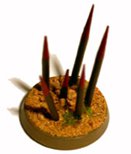 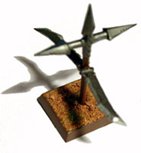 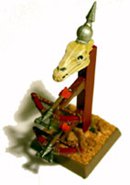 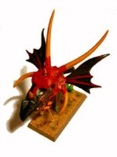 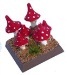 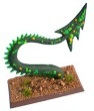 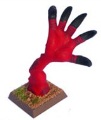 